§378.  Emergency designation as protected siteIn the case of an area containing archaeological materials or artifacts that is directly threatened with unauthorized excavation, the Director of the Maine Historic Preservation Commission, with the written permission of the landowner, may designate the area as a protected site that is subject to this chapter for a period not to exceed 10 years.  The director and the landowner shall specify in writing the area that is subject to this chapter.  All sites given emergency designation under this section must be posted against unauthorized excavation.  [PL 2013, c. 89, §8 (AMD).]SECTION HISTORYPL 1981, c. 568, §4 (NEW). PL 1995, c. 146, §2 (AMD). PL 1999, c. 748, §3 (AMD). PL 2013, c. 89, §8 (AMD). The State of Maine claims a copyright in its codified statutes. If you intend to republish this material, we require that you include the following disclaimer in your publication:All copyrights and other rights to statutory text are reserved by the State of Maine. The text included in this publication reflects changes made through the First Regular and First Special Session of the 131st Maine Legislature and is current through November 1. 2023
                    . The text is subject to change without notice. It is a version that has not been officially certified by the Secretary of State. Refer to the Maine Revised Statutes Annotated and supplements for certified text.
                The Office of the Revisor of Statutes also requests that you send us one copy of any statutory publication you may produce. Our goal is not to restrict publishing activity, but to keep track of who is publishing what, to identify any needless duplication and to preserve the State's copyright rights.PLEASE NOTE: The Revisor's Office cannot perform research for or provide legal advice or interpretation of Maine law to the public. If you need legal assistance, please contact a qualified attorney.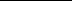 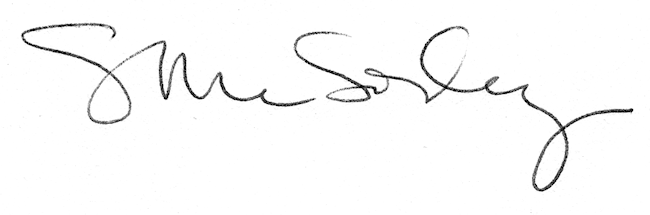 